Уважаемые руководители и специалисты!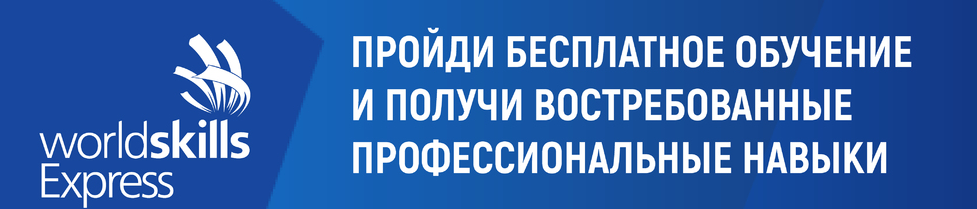 АУКО «Центр охраны и условий труда», реализует 144 часовую программу повышения квалификации «Охрана труда для руководителей и специалистов в системе управления охраной труда (с учетом стандарта Ворлдскиллс по компетенции «Охрана труда»)»Участвовать в программе могут Все, если вы относитесь к одной из категорий лиц, пострадавших от распространения новой коронавирусной инфекции: - находящиеся под риском увольнения,- выпускники образовательных организаций (выпускники 2020 года),- ищущие работу граждане (зарегистрированные на портале «Работа в России» https://trudvsem.ru/).Для обучения Вы выбираете регион «Костромская область», компетенцию «Охрана труда».По окончанию обучения Вы получите удостоверение повышения квалификации «Охрана труда для руководителей и специалистов в системе управления охраной труда (с учетом стандарта Ворлдскиллс по компетенции «Охрана труда»)», а также удостоверения по охране труда, пожарно-техническому минимуму, первой помощи пострадавшим.Обучение бесплатное и подать заявку можно пройдя по ссылке:https://express.worldskills.ru/Для обучения Вы выбираете регион «Костромская область», компетенцию «Охрана труда». Зарегистрироваться на обучение необходимо до 25.10.2020 г.Ссылку также можно скачать на сайте АУКО «Центр охраны и условий труда» www.kocout.ru Подробную информацию по вопросам обучения можно получить по телефонам: 8(4942) 55-72-33, 45-59-01, e-mail: kocout@yandex.ru.